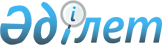 Балқаш аудандық мәслихатының 2011 жылғы 21 желтоқсандағы "Балқаш ауданының 2012-2014 жылдарға арналған аудандық бюджеті туралы" N 56-260 шешіміне өзгерістер енгізу туралы
					
			Күшін жойған
			
			
		
					Алматы облысы Балқаш аудандық мәслихатының 2012 жылғы 06 желтоқсандағы N 12-56 шешімі. Алматы облысының Әділет департаментінде 2012 жылы 11 желтоқсанда N 2228 тіркелді. Күші жойылды - Алматы облысы Балқаш аудандық мәслихатының 2013 жылғы 22 сәуірдегі № 16-75 шешімімен      Ескерту. Күші жойылды – Алматы облысы Балқаш аудандық мәслихатының 22.04.2013 № 16-75 шешімімен. 

      РҚАО ескертпесі.

      Мәтінде авторлық орфография және пунктуация сақталған.

      Қазақстан Республикасының 2008 жылғы 4 желтоқсандағы Бюджет Кодексiнің 106-бабы 2-тармағының 4) тармақшасына, 109-бабының 5-тармағына, Қазақстан Республикасының 2001 жылғы 23 қаңтардағы "Қазақстан Республикасындағы жергілікті мемлекеттік басқару және өзін-өзі басқару туралы" Заңының 6-бабы 1-тармағының 1) тармақшасына сәйкес, Балқаш аудандық мәслихат ШЕШIМ ҚАБЫЛДАДЫ:

      1. Балқаш аудандық мәслихатының 2011 жылғы 21 желтоқсандағы "Балқаш ауданының 2012-2014 жылдарға арналған бюджеті туралы" N 56-280 шешіміне (2011 жылғы 23 желтоқсандағы нормативтiк құқықтық актiлердi мемлекеттiк тіркеу Тізілiмінде 2-6-89 нөмірімен енгізілген, 2011 жылғы 31 желтоқсандағы N 53 "Балқаш өңірі" газетінде жарияланған), Балқаш аудандық мәслихатының 2012 жылғы 20 ақпандағы "Балқаш аудандық мәслихатының 2011 жылғы 21 желтоқсандағы "Балқаш ауданының 2012-2014 жылдарға арналған бюджеті туралы" N 56-260 шешіміне өзгерістер енгізу туралы" N 2-14 шешіміне (2012 жылғы 21 ақпандағы нормативтiк құқықтық актiлердi мемлекеттiк тіркеу Тізілiмінде 2-6-91 нөмірімен енгізілген, 2012 жылғы 28 ақпандағы N 9 "Балқаш өңірі" газетінде жарияланған), Балқаш аудандық мәслихатының 2012 жылғы 13 сәуірдегі "Балқаш аудандық мәслихатының 2011 жылғы 21 желтоқсандағы "Балқаш ауданының 2012-2014 жылдарға арналған бюджеті туралы" N 56-260 шешіміне өзгерістер енгізу туралы" N 4-27 шешіміне (2012 жылғы 19 сәуірдегі нормативтiк құқықтық актiлердi мемлекеттiк тіркеу Тізілiмінде 2-6-97 нөмірімен енгізілген, 2012 жылғы 1 мамырдағы N 18 "Балқаш өңірі" газетінде жарияланған), Балқаш аудандық мәслихатының 2012 жылғы 8 маусымдағы "Балқаш аудандық мәслихатының 2011 жылғы 21 желтоқсандағы "Балқаш ауданының 2012-2014 жылдарға арналған бюджеті туралы" N 56-260 шешіміне өзгерістер енгізу туралы" N 5-32 шешіміне (2012 жылғы 20 маусымдағы нормативтiк құқықтық актiлердi мемлекеттiк тіркеу Тізілiмінде 2-6-99 нөмірімен енгізілген, 2012 жылғы 23 маусымдағы N 25-26 "Балқаш өңірі" газетінде жарияланған), Балқаш аудандық мәслихатының 2012 жылғы 7 қыркүйектегі "Балқаш аудандық мәслихатының 2011 жылғы 21 желтоқсандағы "Балқаш ауданының 2012-2014 жылдарға арналған бюджеті туралы" N 56-260 шешіміне өзгерістер енгізу туралы" N 8-45 шешіміне (2012 жылғы 19 қыркүйектегі нормативтiк құқықтық актiлердi мемлекеттiк тіркеу Тізілiмінде 2112 нөмірімен енгізілген, 2012 жылғы 06 қазандағы N 41 "Балқаш өңірі" газетінде жарияланған), Балқаш аудандық мәслихатының 2012 жылғы 7 қарашадағы "Балқаш аудандық мәслихатының 2011 жылғы 21 желтоқсандағы "Балқаш ауданының 2012-2014 жылдарға арналған аудандық бюджеті туралы" N 56-260 шешіміне өзгерістер енгізу туралы" N 11-53 шешіміне (2012 жылғы 13 қарашадағы нормативтік құқықтық актілерді мемлекеттік тіркеу Тізілімінде 2177 нөмірімен енгізілген, 2012 жылғы 30 қарашадағы N 48 "Балқаш өңірі" газетінде жарияланған) келесі өзгерістер енгізілсін:

      1-тармақтағы жолдар бойынша:

      1) "Кiрiстер" "3078511" саны "3072109" санына ауыстырылсын, соның ішінде:

      "трансферттердің түсiмдері" "3008820" саны "3002418" санына ауыстырылсын;

      "ағымдағы нысаналы трансферттер" "711505" саны "705565" санына ауыстырылсын.

      "нысаналы даму трансферттері" "366683" саны "366221" санына ауыстырылсын.

      2) "Шығындар" "3091923" саны "3085521" санына ауыстырылсын.

      2. Көрсетілген шешімнің 1-қосымшасы осы шешімнің 1-қосымшасына сәйкес жаңа редакцияда баяндалсын.

      3. Осы шешімнің орындалуын бақылау "Мәслихаттың экономикалық реформа, бюджет, тарифтік саясат, шағын және орта кәсіпкерлікті дамыту жөніндегі" тұрақты комиссиясына жүктелсін.

      4. Осы шешiм 2012 жылдың 1 қаңтарынан бастап қолданысқа енеді.

      

      06 желтоқсан 2012 жыл

 Балқаш ауданының 2012 жылға арналған аудандық бюджеті
					© 2012. Қазақстан Республикасы Әділет министрлігінің «Қазақстан Республикасының Заңнама және құқықтық ақпарат институты» ШЖҚ РМК
				Балқаш аудандық мәслихатының

сессия төрағасы

М. Елюбаев

Балқаш аудандық

мәслихатының хатшысы

М. Қамаубаев

КЕЛІСІЛДІ:

Балқаш ауданының экономика

және бюджеттік жоспарлау

бөлімінің бастығы:

Нұрланбек Рахатұлы Рақышев

Балқаш аудандық мәслихатының
2011 жылғы 21 желтоқсандағы
"Балқаш ауданының 2012-2014
жылдарға арналған аудандық
бюджеті туралы" N 56-260 шешіміне
өзгерістер енгізу туралы"
2012 жылғы 06 желтоқсандағы
N 12-56 шешіміне
1-қосымша
Балқаш аудандық мәслихатының
"Балқаш ауданының 2012-2014
жылдарға арналған аудандық
бюджеті туралы" 2011 жылғы
21 желтоқсандағы
N 56-260 шешіміне
1-қосымшаСанаты

Санаты

Санаты

Санаты

Санаты

Сомасы

(мың

теңге)

Сынып

Сынып

Сынып

Сынып

Сомасы

(мың

теңге)

Iшкi сынып

Iшкi сынып

Iшкi сынып

Сомасы

(мың

теңге)

Ерекшелiгi

Ерекшелiгi

Сомасы

(мың

теңге)

Атауы

Сомасы

(мың

теңге)

Кiрiстер

3072109

1

Салықтық түсiмдер

56739

04

Меншiкке салынатын салықтар

49849

1

Мүлiкке салынатын салықтар

16770

01

Заңды тұлғалардың және жеке кәсiпкерлердiң мүлкiне салынатын салық 

14837

02

Жеке тұлғалардың мүлкiне салынатын салық

1933

3

Жер салығы

3427

4

Көлiк құралдарына салынатын салық

28672

01

Заңды тұлғалардың және жеке кәсiпкерлердiң мүлкiне салынатын салық

3507

02

Жеке тұлғалардың көлiк құралдарына салынатын

салық

25165

5

Бiрыңғай жер салығы

980

01

Бiрыңғай жер салығы

980

05

Тауарларға, жұмыстарға және қызметтер

көрсетуге салынатын iшкi салықтар

4096

2

Акциздер

572

96

Заңды және жеке тұлғалар бөлшек саудада

өткізетін, сондай-ақ өзінің өндірістік

мұқтаждарына пайдаланылатын бензин

(авиациялықты қоспағанда)

568

97

Заңды және жеке тұлғаларға бөлшек саудада

өткізетін, сондай-ақ өз өндірістік

мұқтаждарына пайдаланылатын дизель отыны

4

3

Табиғи және басқа ресурстарды пайдаланғаны

үшiн түсетiн түсiмдер

510

15

Жер учаскелерiн пайдаланғаны үшiн төлем

510

4

Кәсiпкерлiк және кәсiби қызметтi жүргiзгенi

үшiн алынатын алымдар

2939

01

Жеке кәсiпкерлердi мемлекеттiк тiркегенi

үшiн алынатын алым

210

02

Жекелеген қызмет түрлерiмен айналысу құқығы

үшiн лицензиялық алым

382

03

Заңды тұлғаларды мемлекеттiк тiркегенi және

филиалдар мен өкілдіктерді есептік тіркегені,

сондай-ақ оларды қайта тіркегені үшiн алым

266

05

Жылжымалы мүлiкті кепілдікке салуды

мемлекеттік тіркегені және кеменің немесе

жасалып жатқан кеменің ипотекасы үшін

алынатын алым

130

14

Көлік құралдарын мемлекеттік тіркегені,

сондай-ақ оларды қайта тіркегені үшін алым

292

18

Жылжымайтын мүлiкке және олармен мәмiле жасау

құқығын мемлекеттiк тiркегенi үшiн алынатын

алым

1418

20

Жергiлiктi маңызы бар және елдi мекендердегi

жалпы пайдаланудағы автомобиль жолдарының

белдеуiнде бөлiнген сыртқы /көрнекi/

жарнамаларды орналастырғаны үшiн төлемақы

241

5

Тіркелген салық

75

02

Тіркелген салық

75

08

Заңдық мәндi iс-әрекеттердi жасағаны және

(немесе) құжаттар бергенi үшiн оған

уәкiлеттiгi бар мемлекеттiк органдар немесе

лауазымды адамдар алатын мiндеттi төлемдер

2794

1

Мемлекеттiк баж

2794

2

Салықтық емес түсiмдер

6385

01

Мемлекет меншiгiнен түсетiн түсiмдер

1048

1

Мемлекеттік кәсіпорындардың таза кірісі

бөлігінің түсімдері

300

02

Коммуналдық мемлекеттік кәсіпорындардың таза

кірісінің бір бөлігінің түсімдері

300

5

Мемлекет меншiгiндегi мүлiктi жалға беруден

түсетiн кiрiстер

748

04

Коммуналдық меншiктегi мүлiктi жалға беруден

түсетiн кiрiстер

748

04

Мемлекеттiк бюджеттен қаржыландырылатын,

сондай-ақ Қазақстан Республикасы Ұлттық

Банкiнiң бюджетiнен (шығыстар сметасынан)

ұсталатын және қаржыландырылатын мемлекеттiк

мекемелер салатын айыппұлдар, өсiмпұлдар,

санкциялар, өндiрiп алулар

2965

1

Мұнай секторы ұйымдарынан түсетін түсімдерді

қоспағанда, мемлекеттік бюджеттен

қаржыландырылатын, сондай-ақ Қазақстан

Республикасы Ұлттық Банкінің бюджетінен

(шығыстар сметасынан) ұсталатын және

қаржыландырылатын мемлекеттік мекемелер

салатын айыппұлдар, өсімпұлдар, санкциялар,

өндіріп алулар

2965

05

Жергiлiктi мемлекеттiк органдар салатын

әкiмшiлiк айыппұлдар, өсімпұлдар, санкциялар

2965

6

Басқа да салықтық емес түсiмдер

2372

1

Басқа да салықтық емес түсiмдер

2372

09

Жергiлiктi бюджетке түсетiн салыққа жатпайтын

басқа да түсiмдер

2372

3

Негiзгi капиталды сатудан түсетiн түсiмдер

6567

03

Жердi және материалдық емес активтердi сату

6567

1

Жердi сату

6567

01

Жер учаскелерiн сатудан түсетiн түсiмдер

6567

4

Ресми трансферттерден түсетiн түсiмдер

3002418

02

Мемлекеттiк басқарудың жоғары тұрған

органдарынан түсетiн трансферттер

3002418

2

Облыстық бюджеттен түсетiн трансферттер

3002418

01

Ағымдағы нысаналы трансферттер

705565

02

Нысаналы даму трансферттерi

366221

03

Субвенциялар

1930632

функц. топ

функц. топ

функц. топ

функц. топ

функц. топ

функц. топ

Сомасы

(мың

теңге)

кiшi функция

кiшi функция

кiшi функция

кiшi функция

кiшi функция

Сомасы

(мың

теңге)

бағдарлама әкiмшiлiгi

бағдарлама әкiмшiлiгi

бағдарлама әкiмшiлiгi

бағдарлама әкiмшiлiгi

Сомасы

(мың

теңге)

бағдарлама

бағдарлама

бағдарлама

Сомасы

(мың

теңге)

кiшi бағдарлама

кiшi бағдарлама

Сомасы

(мың

теңге)

Атауы

Сомасы

(мың

теңге)

2. ШЫҒЫНДАР

3085521

01

Жалпы сипаттағы мемлекеттiк қызметтер

255994

1

Мемлекеттiк басқарудың жалпы

функцияларын орындайтын өкiлдi,

атқарушы және басқа органдар

220453

112

Аудан (облыстық маңызы бар қала)

мәслихатының аппараты

18657

001

Аудан (облыстық маңызы бар қала)

мәслихатының қызметiн қамтамасыз

ету жөніндегі қызметтер

13207

003

Мемлекеттiк органдардың күрделі

шығыстары

5450

122

Аудан (облыстық маңызы бар қала)

әкiмiнiң аппараты

68140

001

Аудан (облыстық маңызы бар қала)

әкiмiнiң қызметiн қамтамасыз ету

жөніндегі қызметтер

57018

003

Мемлекеттiк органдардың күрделі

шығыстары

11122

123

Қаладағы аудан аудандық маңызы бар қала,

кент, ауыл (село), ауылдық (селолық)

округ әкімінің аппараты

133656

001

Қаладағы аудан, аудандық маңызы бар

қаланың, кент, ауыл (село), ауылдық

(селолық) округ әкiмiнің қызметiн

қамтамасыз ету жөніндегі қызметтер

120138

022

Мемлекеттiк органдардың күрделі

шығыстары

13518

2

Қаржылық қызмет

23614

452

Ауданның (облыстық маңызы бар қаланың)

қаржы бөлiмi

23614

001

Аудандық бюджетті орындау және

коммуналдық меншікті (облыстық маңызы

қала) саласындағы мемлекеттік саясатты

іске асыру

22461

003

Салық салу мақсатында мүлікті бағалауды

жүргізу

16

011

Коммуналдық меншікке түскен мүлікті

есепке алу, сақтау, бағалау және сату

490

018

Мемлекеттiк органдардың күрделі

шығыстары

647

5

Жоспарлау және статистикалық қызмет

11927

453

Ауданның (облыстық маңызы бар қаланың)

экономика және бюджеттiк жоспарлау

бөлiмi

11927

001

Экономикалық саясатты, мемлекеттік

жоспарлау жүйесін қалыптастыру және

дамыту және ауданды (облыстық маңызы бар

қаланы) басқару саласындағы мемлекеттік

саясатты іске асыру жөніндегі қызметтер

11177

004

Мемлекеттiк органдардың күрделі

шығыстары

750

02

Қорғаныс

2613

1

Әскери мұқтаждар

2613

122

Аудан (облыстық маңызы бар қала)

әкiмiнiң аппараты

2613

005

Жалпыға бiрдей әскери мiндетті атқару

шеңберіндегі іс-шаралар

2235

007

Аудандық ауқымдағы дала өрттерінің,

сондай-ақ мемлекеттік өртке қарсы қызмет

органдары құрылмаған елді мекендерде

өрттердің алдын алу және оларды сөндіру

жөніндегі іс-шаралар

378

03

Қоғамдық тәртіп, қауіпсіздік, құқықтық,

сот, қылмыстық-атқару қызметі

1500

1

Құқық қорғау қызметі

1500

458

Аудан (облыстық маңызы бар қаланың)

тұрғын үй-коммуналдық шаруашылық,

жолаушылар көлiгi және автомобиль

жолдары бөлiмi

1500

021

Елдi мекендерде жол жүрісі қауіпсіздігін

қамтамасыз ету

1500

04

Бiлiм беру

1801034

1

Мектепке дейiнгi тәрбие және оқыту

189616

464

Ауданның (облыстық маңызы бар қаланың)

бiлiм бөлiмi

189616

009

Мектепке дейінгі тәрбиелеу мен оқытуды

қамтамасыз ету

189116

021

Республикалық бюджеттен берілетін

нысаналы трансферттер есебінен мектепке

дейінгі ұйымдардың тәрбиешілеріне

біліктілік санаты үшін қосымша ақының

мөлшерін ұлғайту

500

2

Бастауыш, негiзгi орта, және жалпы орта

бiлiм беру 

1560946

123

Қаладағы аудан аудандық маңызы бар қала,

кент, ауыл (село), ауылдың (селолық)

округ әкiмiнің аппараты

950

005

Ауылдық (селолық) жерлерде балаларды

мектепке дейiн тегiн алып баруды және

керi алып келудi ұйымдастыру

950

464

Ауданның (облыстық маңызы бар қаланың)

бiлiм бөлiмi

1559996

003

Жалпы бiлiм беру

1381183

063

Республикалық бюджеттен берілетін

нысаналы трансферттер есебінен Назарбаев

зияткерлік мектептері ДБҰ-ның оқу

бағдарламалары бойынша біліктілікті

арттырудан өткен мұғалімдерге төленетін

еңбекақыны арттыруға

1104

064

Республикалық бюджеттен берілетін

трансферттер есебінен мектеп

мұғалімдеріне біліктілік санаты үшін

қосымша ақының көлемін ұлғайтуға

19773

067

Ведомстволық бағыныстағы мемлекеттік

мекемелерінің және ұйымдарының күрделі

шығыстары

157936

9

Білім беру саласындағы өзге де қызметтер

50472

464

Ауданның (облыстық маңызы бар қаланың)

бiлiм бөлiмi

50472

001

Жергілікті деңгейде білім беру

саласындағы мемлекеттік саясатты іске

асыру жөніндегі қызметтер

17801

004

Ауданның(аудандық маңызы бар қаланың)

мемлекеттік білім беру мекемелерінде

білім беру жүйесін ақпараттандыру

0

005

Ауданның (облыстық маңызы бар қаланың)

мемлекеттік білім беру мекемелер үшін

оқулықтар мен оқу-әдiстемелiк кешендерді

сатып алу және жеткізу

16488

007

Аудандық (қалалық) ауқымдағы мектеп

олимпиадаларын және мектептен тыс

іс-шараларды өткізу

1068

012

Мемлекеттік органдардың күрделі

шығындары

650

015

Республикалық бюджеттен берілетін

трансферттер есебінен жетім баланы және

ата-аналарының қамқорынсыз қалған баланы

күтіп ұстауға асыраушыларына ай сайынғы

ақшалай қаражат төлемдері

12865

020

Республикалық бюджеттен берілетін

трансферттер есебінен үйде оқытылатын

мүгедек балаларды жабдықпен,

бағдарламалық қамтыммен қамтамасыз ету

1600

011

Республикалық бюджеттен берілетін

трансферттер есебінен

4414

06

Әлеуметтiк көмек және әлеуметтiк

қамсыздандыру

133904

2

Әлеуметтiк көмек

119124

451

Ауданның (облыстық маңызы бар қаланың)

жұмыспен қамту және әлеуметтiк

бағдарламалар бөлiмi

119124

002

Еңбекпен қамту бағдарламасы

21623

100

Қоғамдық жұмыстар

10987

101

Жұмыссыздарды кәсiптiк даярлау және

қайта даярлау

3589

102

Халықты жұмыспен қамту саласында

азаматтарды әлеуметтік қорғау жөніндегі

қосымша шаралар

2398

103

Республикалық бюджеттен ағымдағы

нысаналы трансферттер есебінен

әлеуметтік жұмыс орындарын және жастар

тәжірибесі бағдарламасын кеңейту

1169

104

Жұмыспен қамту 2020 бағдарламасына

қатысушыларға мемлекеттік қолдау

шараларын көрсету

3480

004

Ауылдық жерлерде тұратын денсаулық

сақтау, білім беру, әлеуметтік

қамтамасыз ету, мәдениет және спорт

мамандарына отын сатып алуға Қазақстан

Республикасының заңнамасына сәйкес

әлеуметтік көмек көрсету

12815

005

Мемлекеттiк атаулы әлеуметтiк көмек

1546

006

Тұрғын-үй көмегі

7228

007

Жергiлiктi өкiлеттi органдардың шешiмi

бойынша мұқтаж азаматтардың жекелеген

топтарына әлеуметтiк көмек

5318

028

Облыстық бюджеттен берілетін

трансферттер есебінен

3104

029

Жергілікті бюджет қаражаты есебінен

2214

010

Үйден тәрбиеленіп оқытылатын мүгедек

балаларды материалдық қамтамасыз ету

1459

014

Мұқтаж азаматтарға үйiнде әлеуметтiк

көмек көрсету

20671

011

Республикалық бюджеттен берілетін

трансферттер есебінен іске асыру

1549

015

Жергілікті бюджет қаражаты есебінен

19122

016

18 жасқа дейінгі балаларға мемлекеттік

жәрдемақылар

31489

015

Жергілікті бюджет қаражаты есебінен

31489

017

Мүгедектерді оңалту жеке бағдарламасына

сәйкес, мұқтаж мүгедектерді арнайы

гигиеналық құралдармен қамтамасыз етуге,

және ымдау тілі мамандарының, жеке

көмекшілердің қызмет көрсету

3106

023

Жұмыспен қамту орталықтарының қызметін

қамтамасыз ету

13869

011

Республикалық бюджеттен берілетін

трансферттер есебінен іске асыру

13869

9

Әлеуметтiк көмек және әлеуметтiк

қамтамасыз ету салаларындағы өзге де

қызметтер

14780

451

Ауданның (облыстық маңызы бар қаланың)

жұмыспен қамту және әлеуметтiк

бағдарламалар бөлiмi

14780

001

Жергілікті деңгейде халық үшін

әлеуметтік бағдарламаларды жұмыспен

қамтуды қамтамасыз етуді іске асыру

саласындағы мемлекеттік саясатты іске

асыру жөніндегі қызметтер

13377

011

Жәрдемақыларды және басқа да әлеуметтiк

төлемдердi есептеу, төлеу мен жеткiзу

бойынша қызметтерге ақы төлеу

953

021

Мемлекеттiк органдардың күрделі

шығыстары

450

07

Тұрғын үй - коммуналдық шаруашылық

561475

1

Тұрғын үй шаруашылығы

477556

458

Ауданның (облыстық маңызы бар қаланың)

тұрғын үй - коммуналдық шаруашылығы,

жолаушылар көлiгi және автомобиль

жолдары бөлiмi

2672

002

Мемлекеттік қажеттіліктер үшін жер

учаскелерін алып қою және осыған

байланысты жылжымайтын мүлікті иеліктен

айыру

2672

467

Ауданның (облыстық маңызы бар қаланың)

құрылыс бөлімі

39591

003

Мемлекеттік коммуналдық тұрғын үй

қорының тұрғын үйін салу және сатып алу

27207

015

жергілікті бюджет қаражаты есебінен

27207

004

Инженерлік коммуникациялық

инфрақұрылымды дамыту және жайластыру

12384

015

Жергілікті бюджет қаражаты есебінен

12384

479

Тұрғын үй инспекциясы бөлімі

4877

001

Жергілікті деңгейде тұрғын үй қоры

саласындағы мемлекеттік саясатты іске

асыру жөніндегі қызметтер

4227

005

Мемлекеттік органның күрделі шығыстары

650

2

Коммуналдық шаруашылық

430416

458

Ауданның (облыстық маңызы бар қаланың)

тұрғын үй - коммуналдық шаруашылығы,

жолаушылар көлiгi және автомобиль

жолдары бөлiмi

235491

012

Сумен жабдықтау және су бөлу жүйесінің

қызмет етуі

11285

029

Сумен жабдықтау жүйесiн дамыту

198047

015

Жергілікті бюджет қаражаты есебінен

198047

031

Кондоминиум объектілеріне техникалық

паспорттар дайындау

1328

041

Жұмыспен қамту-2020 бағдарламасы бойынша

ауылдық елді мекендерді дамыту

шеңберінде объектілерді жөндеу және

абаттандыру

24831

011

Республикалық бюджеттен берілетін

трансферттер есебінен

24831

467

Ауданның (облыстық маңызы бар қаланың)

құрылыс бөлімі

194925

005

Коммуналдық шаруашылығын дамыту

194925

015

Жергілікті бюджет қаражаты есебінен

194925

3

Елдi мекендердi көркейту

83919

458

Ауданның (облыстық маңызы бар қаланың)

тұрғын үй - коммуналдық шаруашылығы,

жолаушылар көлiгi және автомобиль

жолдары бөлiмi

83919

015

Елді мекендердегі көшелерді жарықтандыру

10700

016

Елдi мекендердiң санитариясын қамтамасыз

ету

2967

017

Жерлеу орындарын күтiп-ұстау және туысы

жоқтарды жерлеу

1937

018

Елдi мекендердi абаттандыру және

көгалдандыру

68315

08

Мәдениет, спорт,туризм және ақпараттық

кеңiстiк

104888

1

Мәдениет саласындағы қызмет

61224

455

Ауданның (облыстық маңызы бар қаланың)

мәдениет және тілдерді дамыту бөлiмi

61224

003

Мәдени-демалыс жұмысын қолдау

61224

2

Спорт

3293

465

Ауданның (облыстық маңызы бар қаланың)

дене шынықтыру және спорт бөлiмi

3293

005

Ұлттық және бұқаралық спорт түрлерін

дамыту

388

006

Аудандық (облыстық маңызы бар қалалық)

деңгейде спорттық жарыстар өткiзу

1206

007

Әртүрлі спорт түрлері бойынша аудан

құрама командаларының мүшелерін дайындау

және олардың облыстық спорт жарыстарына

қатысуы

1699

3

Ақпараттық кеңiстiк

24732

455

Ауданның (облыстық маңызы бар

қаланың)мәдениет және тілдерді

дамыту бөлiмi

23605

006

Аудандық (қалалық) кiтапханалардың жұмыс

iстеуі

22867

007

Мемлекеттік тілді және Қазақстан

халықтарының басқа да тілдерін дамыту

738

456

Ауданның (облыстық маңызы бар қаланың) ішкі саясат бөлiмi

1127

002

Газеттер мен журналдар арқылы

мемлекеттiк ақпараттық саясат жүргiзу

жөніндегі жұмыстар

1127

9

Мәдениет спорт, туризм және ақпараттық

кеңiстiктi ұйымдастыру жөнiндегi өзге

қызметтер

15639

455

Ауданның (облыстық маңызы бар қаланың)

мәдениет және тілдерді дамыту бөлiмi

4317

001

Ақпаратты, мемлекеттілікті нығайту және

азаматтардың әлеуметтік сенімділігін

қалыптастыру саласында жергілікті

деңгейде мемлекеттік саясатты іске

асыру жөніндегі қызметтер

3717

010

Мемлекеттiк органдардың күрделі

шығыстары

600

456

Ауданның (облыстық маңызы бар қаланың)

ішкі саясат бөлiмi

7950

001

Жергілікті деңгейде

ақпарат,мемлекеттілікті нығайту және

азаматтардың әлеуметтік сенімділігін

қалыптастыру саласындағы мемлекеттік

саясатты іске асыру жөніндегі қызметтер

6641

003

Жастар саясаты саласындағы өңірлік

бағдарламаларды іске асыру

859

006

Мемлекеттiк органдардың күрделі

шығыстары

450

465

Ауданның (облыстық маңызы бар қаланың)

дене шынықтыру және спорт бөлiмi

3372

001

Жергілікті деңгейде дене шынықтыру және

спорт саласындағы мемлекеттік саясатты

іске асыру жөніндегі қызметтер

2922

004

Мемлекеттiк органның күрделі шығыстары

450

10

Ауыл, су, орман, балық шаруашылығы,

ерекше қорғалатын табиғи аумақтар,

қоршаған ортаны және жануарлар дүниесiн

қорғау, жер қатынастары

122031

1

Ауыл шаруашылығы

33757

462

Ауданның (облыстық маңызы бар қаланың)

ауыл шаруашылығы бөлiмi

9415

001

Жергілікті деңгейде ауыл шаруашылығы

және ветеринария саласындағы мемлекеттік

саясатты іске асыру жөніндегі қызметтер

8965

006

Мемлекеттiк органдардың күрделі

шығыстары

450

473

Ауданның (облыстық маңызы бар қаланың)

ветеринария бөлiмi

13406

001

Жергілікті деңгейде ветеринария

саласындағы мемлекеттік саясаты іске

асыру жөніндегі қызметтер

5914

003

Мемлекеттiк органдардың күрделі

шығыстары

2427

005

Мал көмінділерінің (биотермиялық

шұңқырлардың) жұмыс істеуін қамтамасыз

ету

460

007

Қаңғыбас иттер мен мысықтарды аулауды

және жоюды ұйымдастыру

830

008

Алып қойылатын және жойылатын ауру

жануарлардың, жануарлардан алынатын

өнімдер мен шикізаттың құнын иелеріне

өтеу

1300

009

Жануарлардың энзоотиялық аурулары

бойынша ветеринариялық іс-шараларды

жүргізу

2475

453

Ауданның (облыстық маңызы бар қаланың)

экономика және бюджеттiк жоспарлау

бөлiмi

10936

099

Мамандардың әлеуметтік көмек көрсетуі

жөніндегі шараларды іске асыру

10936

011

Республикалық бюджеттен берілетін

трансферттер есебінен

10936

6

Жер қатынастары

8694

463

Ауданның (облыстық маңызы бар қаланың)

жер қатынастары бөлiмi

8694

001

Аудан (облыстық маңызы бар қала)

аумағында жер қатынастарын реттеу

саласындағы мемлекеттік саясатты іске

асыру жөніндегі қызметтер

6994

004

Жерді аймақтарға бөлу жөніндегі

жұмыстарды ұйымдастыру

1250

007

Мемлекеттiк органдардың күрделі

шығыстары

450

9

Ауыл, су, орман, балық шаруашылығы және

қоршаған ортаны қорғау мен жер

қатынастары саласындағы өзге де

қызметтер

79580

473

Ауданның (облыстық маңызы бар қаланың)

ветеринария бөлiмi

79580

011

Эпизоотияға қарсы іс-шаралар жүргізу

79580

11

Өнеркәсіп, сәулет, қала құрылысы және

құрылыс қызметі

12735

2

Сәулет, қала құрылысы және құрылыс

қызметі

12735

467

Ауданның (облыстық маңызы бар қаланың)

құрылыс бөлімі

6828

001

Жергілікті деңгейде құрылыс саласындағы

мемлекеттік саясатты іске асыру

жөніндегі қызметтер

6265

017

Мемлекеттiк органдардың күрделі

шығыстары

563

468

Ауданның (облыстық маңызы бар қаланың)

сәулет және қала құрылысы бөлімі

5907

001

Жергілікті деңгейде сәулет және қала

құрылысы саласындағы мемлекеттік

саясатты іске асыру жөніндегі қызметтер

5457

004

Мемлекеттiк органдардың күрделі

шығыстары

450

12

Көлік және коммуникациялар

73742

1

Автомобиль көлігі

73742

458

Ауданның (облыстық маңызы бар қаланың)

тұрғын үй - коммуналдық шаруашылығы,

жолаушылар көлiгi және автомобиль

жолдары бөлiмi

73742

023

Автомобиль жолдарының жұмыс істеуін

қамтамасыз ету

73742

015

Жергілікті бюджет қаражаты есебінен

73742

13

Басқалар

15507

9

Басқалар

15507

469

Ауданның (облыстық маңызы бар қаланың)

кәсіпкерлік бөлiмi

4658

001

Жергілікті деңгейде кәсіпкерлік пен

өнеркәсіпті дамыту саласындағы

мемлекеттік саясатты іске асыру

жөніндегі қызметтер

4208

004

Мемлекеттiк органдардың күрделі

шығыстары

450

123

Қаладағы аудан аудандық маңызы бар қала,

кент, ауыл (село), ауылдық (селолық)

округ әкімінің аппараты

4000

040

Республикалық бюджеттен нысаналы

трансферттер ретінде Өңірлерді дамыту

бағдарламасы шеңберінде өңірлерді

экономикалық дамуына жәрдемдесу

жөніндегі шараларды іске асыруда ауылдық

округтарды жайластыру мәселелерін шешу

үшін іс-шараларды іске асыру

4000

452

Ауданның (облыстық маңызы бар қаланың)

қаржы бөлiмi

0

012

Ауданның (облыстық маңызы бар қаланың)

жергілікті атқарушы органының резерві

0

101

Шұғыл шығындарға арналған ауданның

(облыстық маңызы бар қаланың) жергілікті

атқарушы органының резерві

0

458

Ауданның (облыстық маңызы бар қаланың)

тұрғын үй - коммуналдық шаруашылығы,

жолаушылар көлiгi және автомобиль

жолдары бөлiмi

6849

001

Жергілікті деңгейде тұрғын

үй-коммуналдық шаруашылығы, жолаушылар

көлiгi және автомобиль жолдары

саласындағы мемлекеттік саясатты іске

асыру жөніндегі қызметтер

6399

013

Мемлекеттiк органдардың күрделі

шығыстары

450

14

Борышқа қызмет көрсету

3

1

Борышқа қызмет көрсету

3

452

Ауданның (облыстық маңызы бар қаланың)

қаржы бөлімі

3

013

Жергілікті атқарушы органдардың

республикалық бюджеттен қарыздар бойынша

сыйақылар мен өзге де төлемдерді төлеу

бойынша борышына қызмет көрсету

3

15

Трансферттер

95

1

Трансферттер

95

452

Ауданның (облыстық маңызы бар қаланың)

қаржы бөлімі

95

006

Бюджеттік алулар

95

3

Таза бюджеттік кредит беру

90188

10

Ауыл, су, орман, балық шаруашылығы,

ерекше қорғалатын табиғи аумақтар,

қоршаған ортаны және жануарлар дүниесiн

қорғау, жер қатынастары

93406

1

Ауыл шаруашылығы

93406

453

Ауданның (облыстық маңызы бар қаланың)

экономика және бюджеттiк жоспарлау

бөлiмi

93406

006

Ауылдық елді мекендердің әлеуметтік

саласының мамандарын әлеуметтік қолдау

шараларын іске асыру үшін бюджеттік

кредиттер

93406

Санаты

Санаты

Санаты

Санаты

Санаты

Сома

(мың

теңге)

Сыныбы

Сыныбы

Сыныбы

Сыныбы

Сома

(мың

теңге)

Ішкі сыныбы

Ішкі сыныбы

Ішкі сыныбы

Сома

(мың

теңге)

Атауы

Атауы

Атауы

Сома

(мың

теңге)

Бюджет тапшылығы (профициті)

-103600

Бюджет тапшылығын қаржыландыру (профицитін

пайдалану)

103600

7

Қарыздар түсімі

93406

01

Мемлекеттік ішкі қарыздар

93406

2

Қарыз алу келісім шарттары

93406

03

Ауданның (облыстық маңызы бар қаланың)

жергілікті атқарушы органы алатын қарыздары

93406

8

Ауданның (облыстық маңызы бар қаланың) бюджет

қаражатының бос қалдық есебінен

13409

01

Бюджет қаражат қалдықтары

13409

1

Бюджет қаражатының бос қалдықтары

13409

01

Бюджет қаражатының бос қалдықтары

13409

